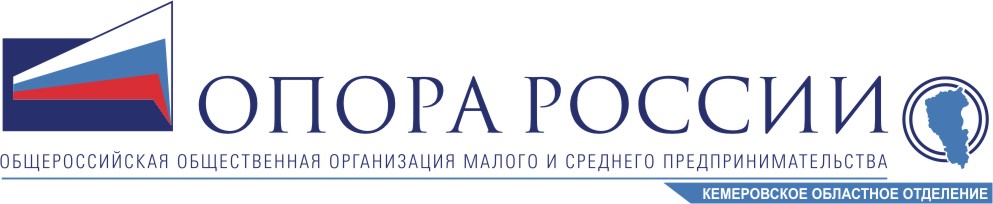 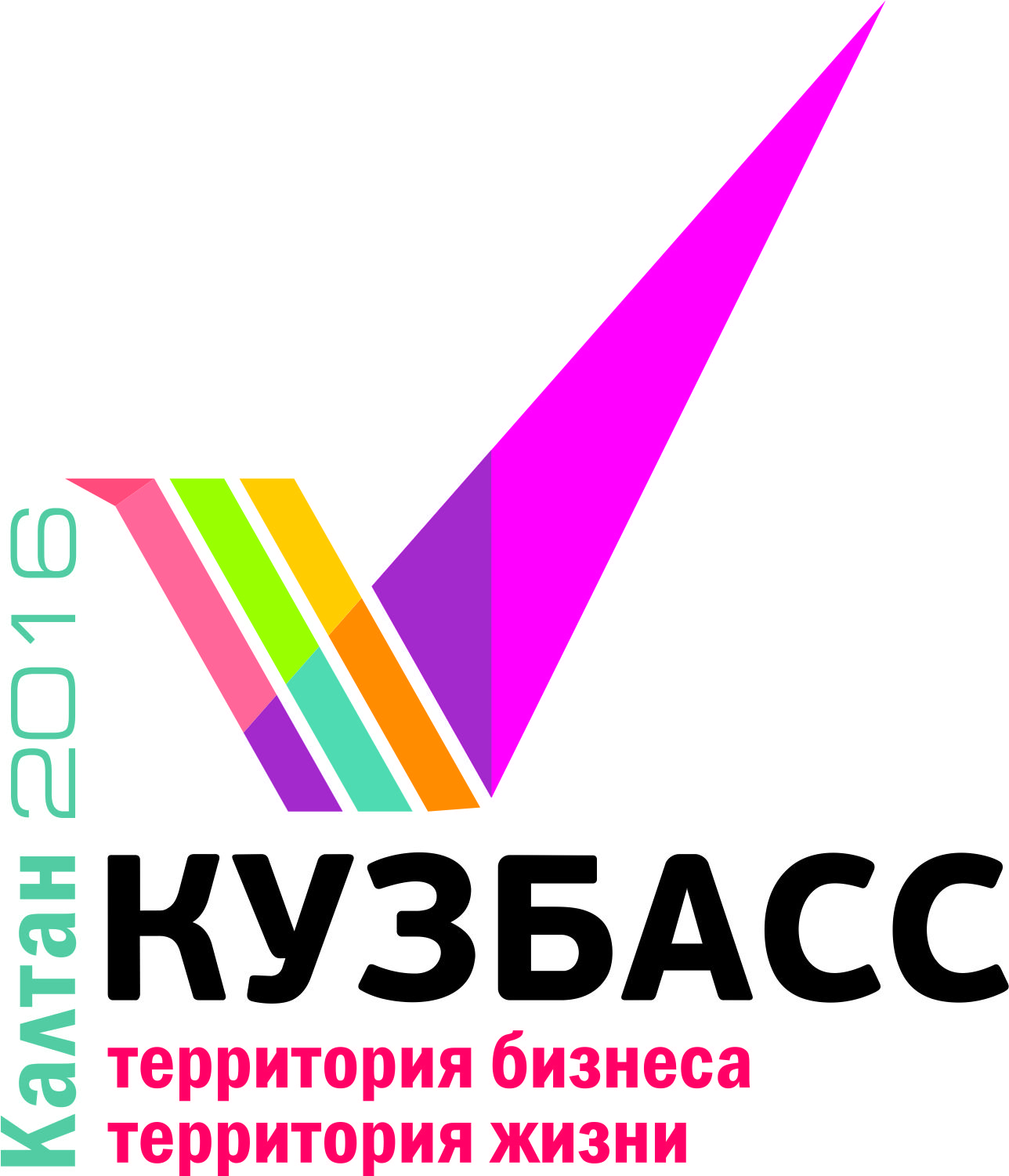 РАБОЧИЙ ВАРИАНТ ПРОГРАММЫПрограмма Регионального предпринимательского  форума«Кузбасс: Территория бизнеса – Территория жизни»2 сентября 2016гг. КалтанПервый день9.00-10.00Регистрация участников согласно площадкамместо проведения ДК «Энергетик» -адрес ул. Мира, д.55, корп. АПриветственный кофе*( для участников площадок «Молодежное предпринимательство и «Женское предпринимательство» будет организованы регистрация и онлайн трансляция пленарной сессии  на базе Спортивно-оздоровительного комплекса «Ашмарино»)10.00-12.00Пленарная сессия «Приоритеты в развитии малого и среднего бизнеса: шансы и вызовы текущего момента»Торжественная церемония открытия ФорумаМодератор : Ольга Трубачева – генеральный директор телеканала WBC, г.МоскваК дискуссии приглашены:(список формируется)Куликова Людмила - Главный редактор российского журнала «Муниципалитет», г.МоскваГолдинов Игорь - Глава Калтанского городского округа, г.КалтанЧерданцев Станислав – Исполнительный директор Кемеровского областного отделения ОПОРЫ РОССИИ, г.КемеровоКалинин Виктор  - Ответственный секретарь Объединенного экспертного совета Комитета Государственной думы РФ по экономической политике и предпринимательству, г. Москва12-00 – 12-30Кофе-пауза12.30-17.00Параллельные дискуссионные площадкиПлощадка: «Социальное предпринимательство: эффективный механизм развития региона»Аудитория: заместители Глав муниципальных образований Кемеровской области, курирующие вопросы развития экономики и предпринимательства Место проведения: МАУ «Бизнес-инкубатор»,г.КалтанАдрес: ул. Комсомольская 7Модератор: Калинин Виктор, ответственный секретарь Объединенного экспертного совета Комитета Государственной думы РФ по экономической политике и предпринимательству, г. МоскваСпикер: Энгель Светлана, руководитель Центра инноваций социальной сферы Кемеровской областиПлощадка: «PR-служба муниципалитета» Тема: «PR-служба муниципалитета в работе по повышению привлекательности территории»Аудитория :  руководители пресс-служб администраций муниципальных образований Кемеровской областиМесто проведения: ДК «Энергетик»Адрес: ул. Мира, д.55, корп. АМодератор: Красильникова Галина, главный редактор Группы изданий "Авант", г.КемеровоСпикеры: Куликова Людмила, главный редактор российского журнала «Муниципалитет», г.МоскваТрубачева Ольга, генеральный директор телеканала WBC , г.МоскваПлощадка: «Действующий бизнес» Тема: «Практический маркетинг.  Развитие бизнеса на падающих рынках. Икаэринг как стандарт решения нестандартных задач в бизнесе»Аудитория : действующие предпринимателе, с опытом предпринимательской деятельности (предпринимательский актив), руководители организаций инфраструктуры поддержки предпринимательстваМесто проведения: ДК «Энергетик» Адрес: ул. Мира, д.55, корп. аМодератор: Виталий Ильинский, эксперт-икар-консультант по решению рекламных задач и розничным продаж, г. Москва Площадка: «Молодежное предпринимательство» Тема: «Молодежная деловая игра «Бизнес-кухня»Аудитория : молодые начинающие предприниматели в возрасте до 35 лет Место проведения: Спортивно-оздоровительный комплекс «Ашмарино», о/л «Солнечный»Модератор: Старинчикова Мария, председатель комитета по молодежному предпринимательству КОО «ОПОРА РОССИИ» , г.Кемерово Площадка: «Социальное предпринимательство - инструмент развития бизнеса»Аудитория: предприниматели, осуществляющие деятельность в сфере социального предпринимательстваМесто проведения: д\д «Аистенок»Адрес: Калинина 44Модератор: Чупахина Светлана, бизнес - тренер, консультант, эксперт, генеральный директор ООО «АрстЭК»( экономический и управленческий консалтинг), г.КемеровоПлощадка: Женское предпринимательство Тема: «Бизнес по-женски: точка роста экономики»Аудитория : представительницы женского предпринимательстваМесто проведения: Спортивно-оздоровительный комплекс «Ашмарино», о/л «Лесная сказка»Модераторы: Рябинкина Ольга, представитель проекта «Сделано мамой - Сделано в России», создательница сети семейных клубов Mamas' Place, г.МоскваПлощадка: «Выездное заседание Клуба инвесторов Кузбасса» Модератор : Востриков Евгений, генеральный директор  Хозяйственного  партнерства "Корпорация развития курортной зоны Шерегеш", г.КемеровоПлощадка: «Территория бизнеса – территория жизни: инновационный менеджмент и бизнес-партнерство в регионе»Аудитория : руководители Управлений культуры администраций муниципальных образований Кемеровской областиМесто проведения: МБУ «Музей», Адрес: Мира д.33, корп. БМодераторы: Шунков Александр, доктор филологических наук, доцент, и. о. ректора ФБГОУ ВО «Кемеровский государственный институт культуры», г.КемеровоСпикеры: Юдина Анна, доктор педагогических наук, профессор кафедры управления и экономики социально-культурной сферы, директор института социально-культурных технологий КемГИК, г.КемеровоМеркулова Марина, начальник управления культуры администрации Калтанского Городского Округа, г.Калтан14.00-15.00Обед, нетворкинг 17.00-17.30Подведение итогов первого дня18.00 - 19.00Деловой ужин21.00-02.00Open air вечеринка в стиле дискотеки 80-х- 90х «Музыка нас связала »Место проведения: Спортивно-оздоровительный комплекс «Ашмарино».3 сентября 2016гг. КалтанВторой  день9.00 10.00Утренний кофе-брейк10.00 12.00Параллельные дискуссионные площадки1. Площадка: «PR-служба муниципалитета» Тема : «Событийный маркетинг» в продвижении территории»Аудитория :  руководители пресс-служб  администраций муниципальных образований Кемеровской области, заместители Глав муниципальных образований Кемеровской области, курирующие вопросы развития экономики и предпринимательстваМесто проведения: ДК «Энергетик»Адрес: ул. Мира, д.55, корп. АМодератор: Красильникова Галина , главный редактор Группы изданий "Авант", г.КемеровоЭксперты: Куликова Людмила , главный редактор российского журнала «Муниципалитет», г.МоскваТрубачева Ольга, генеральный директор телеканала WBC , г.Москва2. Площадка: «Заседание лидеров ОПОРЫ РОССИИ по Сибирскому Федеральному округу» Тема: «Организация эффективного взаимодействия между региональными отделениями ОПОРЫ РОССИИ по СФО в целях повышения роли ОПОРЫ РОССИИ в регионах»Место проведения: МАУ «Бизнес-инкубатор», г.КалтанАдрес: ул. Комсомольская 73. Площадка: «Молодежное предпринимательство» Тема: «Молодежная деловая игра «Бизнес-кухня»Аудитория : молодые начинающие предприниматели в возрасте до 35 лет Место проведения: Спортивно-оздоровительный комплекс «Ашмарино», о/л «Солнечный»Модератор: Старинчикова Мария, председатель комитета по молодежному предпринимательству КОО «ОПОРА РОССИИ», г.Кемерово4.Площадка: «Женское предпринимательство»Тема: «Бизнес - модели с женским лицом»Аудитория : представительницы женского предпринимательстваМесто проведения: Спортивно-оздоровительный комплекс «Ашмарино», о/л «Лесная сказка»Модератор: Трубачева Ольга, генеральный директор телеканала WBC , г.Москва12.00 13.00Подведение итогов Форума, торжественная церемония закрытия13.00-14.00Обед14.00 15.00Отъезд участников